Артикуляционная гимнастика «Сказка о Весёлом язычке»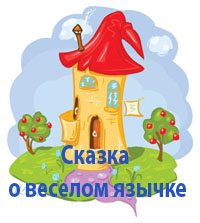 Рот — домик, губы — двери.А кто живет в этом домике?В этом домике, дружок,Живет Веселый Язычок.Ох, и шустрый он мальчишка,И немножко шалунишка.(Рот открыт, несколько раз показывается узкий язык. Упражнение "Иголочка".)Наш Веселый Язычок Повернулся на бочок.Смотрит влево, смотрит вправо...А потом опять вперед, Тут немного отдохнет.(Упражнения "Часики", "Змейка".)Приоткрыл Язык окно, А на улице тепло.Язычок наш потянулся, Широко нам улыбнулся,А потом пошел гулять, На крылечке загорать.(Упражнение "Улыбка", "Лопатка", "Иголочка", «Чашечка», «Трубочка».)На крылечке полежал, На качели побежал.Вверх взлетел он смело... Но пора за дело.(Упражнения "Лопаточка", "Качели".)Поспешил к себе во двор, Чтобы починить забор.Быстро взялся он за дело, И работа закипела.(Упражнение "Заборчик".)Гвозди, молоток и клещи — Нужные плотнику вещи.Молоток стучит "тук-тук!", Язычку он лучший друг.(Рот закрыт. Зубы обнажены. Напряженным кончиком языка постучать в зубы, многократно повторяя "т-т-т")Вот и банка с краской рядом. Обновить заборчик надо.Стала кисточка плясать, Наш заборчик не узнать. (Упражнение "Маляр")Язычок наш кончил дело. Отдыхать он может смело,— Я с лошадкой погуляю, На гармошке ей сыграю.Погоняю я в футбол И забью в ворота гол.Очень сложная задача — Загонять в ворота мячик.(Упражнения "Лошадка", "Гармошка", "Футбол")Скрылось солнце за горой, Язычок пошел домой.Дверь он запер на замок. Лег в кроватку и умолк. (Упражнения "Горка", "Лопаточка")